جناب آقای دکتر حیدری
معاون محترم بهداشتی و رئیس مرکز بهداشت استان
جناب آقای دکتر ترک زاده
رئیس محترم مرکز بهداشت شماره یک اصفهانبا سلام و احترام اسامی کارآموزان پزشکی اجتماعی و برنامه زمانبندی نیمه اول اسفند ماه 1399به شرح زیر اعلام می گردد خواهشمند است دستور فرمائید ضمن پذیرش و توجیه کارآموزان نسبت به صدور ابلاغ کارآموزی بر اساس محل ها و تاریخهای تعیین شده اقدام لازم  به عمل آید. مرکز بهداشت شماره یک اصفهانمرکز جامع سلامت ابن سینامرکز جامع سلامت ابن سینامرکز جامع سلامت شهید رستمیانمرکز جامع سلامت شهید رستمیانگروه اولازتاریخ 6/12/99لغایت 12/12/99گروه دوم از تاریخ13/12/99لغایت18/11/99گروه اولازتاریخ 6/12/99لغایت 12/12/99گروه دوم از تاریخ13/12/99لغایت18/11/99محمد زمانی-الهام صابری-نسیم فلاح زاده-نیما نجفیفریالدین حسینی-مرضیه بهرامیان-مرضیه مرتضویعلی قهرمانی-حامد خیاطیان-شیدا شماستون-ریحانه بنی هاشمیکامیاب کریمپور-علی نصرالهی زاده-علیرضا مرادی-علی زارعمرکز جامع سلامت شهید رضائیانمرکز جامع سلامت شهید رضائیانمرکز جامع سلامت کردآبادمرکز جامع سلامت کردآبادگروه اولازتاریخ 6/12/99لغایت 12/12/99گروه دوم از تاریخ13/12/99لغایت18/11/99گروه اولازتاریخ 6/12/99لغایت 12/12/99گروه دوم از تاریخ13/12/99لغایت18/11/99سعید بهرامیان-مریم فروزنده-فاطمه پوررضا-مرضیه محمودیفرزانه پرند-زهرا انصاری- -حسن عطویحسین کرمی-نوید صمدی-مجید صادقپور-آرمان زارعیانعلیرضا پور امینی-فاطمه کافی-محمد رضا امیری-پریناز ستاری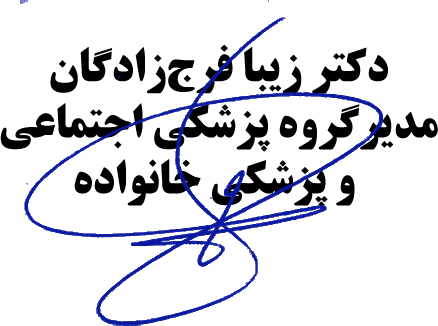 